重庆西南艺考教育培训学校会议记录会议日期：    年   月   日重庆市沙坪坝区西南艺考教育培训学校会议地点主持人记录人参会人员会议主题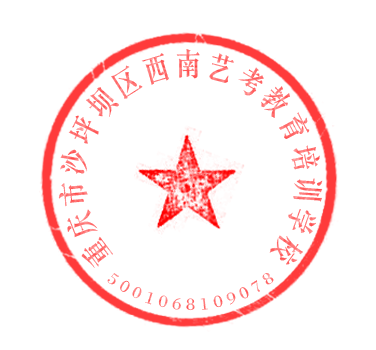 